		UNIVERSIDAD NACIONAL 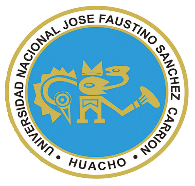 “JOSÉ FAUSTINO SÁNCHEZ CARRIÓN”VICERRECTORADO ACADÉMICOFACULTAD DE INGENIERIA AGRARIAS, INDUSTRIA ALIMENTARIA Y AMBIENTALESCUELA PROFESIONAL DE INGENIERIA EN INDUSTRIA ALIMENTARIADATOS GENERALESSUMILLA El curso de Biotecnología de los Alimentos permitirá al alumno de Ingeniería en Industrias Alimentarias conocer y comprender métodos y técnicas que usa la Biotecnología tradicional y moderna. Esta asignatura es de naturaleza teórico-práctico, cuyo propósito es estudiar el mejoramiento genético, ingeniería genética, clonación, transgénica y fermentación, utilizando sistemas biológicos y organismos vivos o sus derivados para la creación o modificación de productos o procesos en beneficio de la alimentación. Bases sobre enzimología. Genética y biología molecular aplicados a procesos biotecnológicos. Al finalizar esta asignatura estará en la capacidad de conocer sus posibilidades y limitaciones para resolver problemas en el área de Biotecnología Alimentaria. CAPACIDADES AL FINALIZAR EL CURSOINDICADORES DE CAPACIDADES AL FINALIZAR EL CURSODESARROLLO DE LAS UNIDADES DIDÁCTICAS:MATERIALES EDUCATIVOS Y OTROS RECURSOS DIDÁCTICOSSe utilizarán todos los materiales y recursos requeridos de acuerdo a la naturaleza de los temas programados. Básicamente serán:MEDIOS Y PLATAFORMAS VIRTUALESCasos prácticosPizarra interactivaGoogle MeetRepositorios de datosMEDIOS INFORMATICOS:ComputadoraTabletCelularesInternet.EVALUACIÓN:La Evaluación es inherente al proceso e enseñanza aprendizaje y será continua y permanente. Los criterios de evaluación son de conocimiento, de desempeño y de producto.Evidencias de Conocimiento.La Evaluación será a través de pruebas escritas y orales para el análisis y autoevaluación. En cuanto al primer caso, medir la competencia a nivel interpretativo, argumentativo y propositivo, para ello debemos ver como identifica (describe, ejemplifica, relaciona, reconoce, explica, etc.); y la forma en que argumenta (plantea una afirmación, describe las refutaciones en contra de dicha afirmación, expone sus argumentos contra las refutaciones y llega a conclusiones) y la forma en que propone a través de establecer estrategias, valoraciones, generalizaciones, formulación de hipótesis, respuesta a situaciones, etc.En cuanto a la autoevaluación permite que el estudiante reconozca sus debilidades y fortalezas para corregir o mejorar.Las evaluaciones de este nivel serán de respuestas simples y otras con preguntas abiertas para su argumentación. Evidencia de Desempeño.Esta evidencia pone en acción recursos cognitivos, recursos procedimentales y recursos afectivos; todo ello en una integración que evidencia un saber hacer reflexivo; en tanto, se puede verbalizar lo que se hace, fundamentar teóricamente la práctica y evidenciar un pensamiento estratégico, dado en la observación en torno a cómo se actúa en situaciones impredecibles.La evaluación de desempeño se evalúa ponderando como el estudiante se hace investigador aplicando los procedimientos y técnicas en el desarrollo de las clases a través de su asistencia y participación asertiva.Evidencia de Producto.Están implicadas en las finalidades de la competencia, por tanto, no es simplemente la entrega del producto, sino que tiene que ver con el campo de acción y los requerimientos del contexto de aplicación.La evaluación de producto de evidencia en la entrega oportuna de sus trabajos parciales y el trabajo final.Además, se tendrá en cuenta la asistencia como componente del desempeño, el 30% de inasistencia inhabilita el derecho a la evaluación.Siendo el promedio final (PF), el promedio simple de los promedios ponderados de cada módulo (PM1, PM2, PM3, PM4) BIBLIOGRAFÍAFuentes DocumentalesRevista de la Sociedad Mexicana de Biotecnología y Bioingeniería A.C. 2018-2020.Revista Colombiana de Biotecnología. Universidad Nacional de Colombia (Sede Bogotá). Instituto de Biotecnología. Edificio Manuel Ancizar Ed. No. 224. Teléfono: 3165000 ext 16981 Fax: 3165415 Bogotá, ColombiaISSN Impreso: 0123-3475ISSN En línea: 1909-8758Fuentes BibliográficasAhmed,N.;Qureshi F.M. y Khan O.Y. 2002. Industrial and Environmental Biotechnology. Berlin.Braun,V. y Gotz, F. 2002. Microbial Fundamentals of Biotechnology a laboratory course. Academic Press. Londres.Cézard Fabien. 2012. Biotecnología en 26 fichas. Editorial Acribia S.A. Zaragoza (España)Demain A.I. y Davies, J.E. 1999. Manual of Industrial Microbiology and Biotechnology. ASM Press, Washigton DC.Elmansi, M y Bryce C.1999. Fermentation Microbiology and Biotechnology. Taylor y Francis.Garcia Garibay Mariano, Quintero Ramírez Rodolfo; López-Munguía Canales Agustín. 2015. Biotecnologia Alimentaria. Editorial LIMUSA, S.A. de C.V. Grupo Noriega Editores. México.Glick B.R. y Pasternak J.J. 1998. Molecular Biotechnology. Principles and Applications of Recombinant DNA. ASM Press. Washigton DC.Leveau, J. y Bouix M.2000.  Microbiologia industrial. Los microorganismos de interés industrial. Ed. Acribia. Zaragoza.Owen P.W. 1991. Biotecnología de la Fermentación.Edit. Acribia S.A. Zaragoza. España.Ratledge, C. y Kristiansen B. 2001. Basic biotechnology. Cambridge University Press. Cambridge.Rittmann, B.E. 2001. Biotecnologia del medio ambiente. Principios y aplicaciones. Mac Graw-Hll Interamericana. MadridWaites, M.J.; Morgan, N.L.; Rockey,J.S.; Hington G. 2001. Industrial Microbiology. An introduction, Blackwell Science. OxfordFuentes HemerográficasBurachik, M. (2010). "Experience from use of GMOs in Argentinian agriculture, economy and environment". New Biotechnololy, 27, pp. 588-592, http://dx.doi.org/10.1016/j.nbt.2010.05.011Corella, M. D. y Ordovas, J. M. (2010). "Nutrigenomics in cardiovascular medicine". Circulation: Cardiovascular Genetics, 2, pp. 637-651, http://dx.doi.org/10.1161/CIRCGENETICS.109.891366Bouchard, C. y Ordovas, J. M. (2012). "Fundamentals of nutrigenetics and nutrigenomics". Progress in Molecular Biology and Translational Science, 108, pp. 1-15, http://dx.doi.org/10.1016/B978-0-12-398397-8.00001-0Fuentes ElectrónicasEn:  WWW.AOAC.org    En: WWW.apha.org    En:  WWW.fda.org   En: WWW.fao.org   En: WWW. Minsa.gob.peHuacho,01 de junio de 2020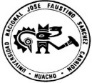 Línea de CarreraComplementarios EspecializadosSemestre Académico2020 – ICódigo del Curso13-06-477Créditos3 créditosHoras Semanales Horas. Totales: 04         Teóricas  02   Practicas 02CicloVIISecciónAApellidos y Nombres del DocenteDra. María del Rosario Farromeque Meza (Teoría)M(o). Oscar Otilio Osso Arriz (Práctica)Correo Institucionalmfarromeque@unjfsc.edu.peoosso@unjfsc.edu.peN° De Celular985688477991320939CAPACIDAD DE LA UNIDAD DIDÁCTICANOMBRE DE LA UNIDAD DIDÁCTICASEMANASSEMANASUNIDAD IConocer la evolución de la biotecnología a través del tiempo como una perspectiva en la alimentación e industria alimentaria.Evolución de la biotecnologíaCampos de aplicaciónIndustrias biotecnológicasPerspectivas futuras de la BiotecnologíaEvolución de la biotecnologíaCampos de aplicaciónIndustrias biotecnológicasPerspectivas futuras de la Biotecnología1-4UNIDADIIDescribir las características de los microorganismos utilizados en la Biotecnología Características de los microorganismos Aislamiento, Selección, Mantenimiento y conservación de los microorganismosRecombinación genéticaParámetros y selección de sustratosCaracterísticas de los microorganismos Aislamiento, Selección, Mantenimiento y conservación de los microorganismosRecombinación genéticaParámetros y selección de sustratos5-8UNIDADIIIComprender los procesos biotecnológicos de interés en la alimentación e industria alimentariaAlimentos transgénicosBiomasa MicrobianaCultivos probióticos y prebióticosFermentación por levaduras de panaderíaAlimentos transgénicosBiomasa MicrobianaCultivos probióticos y prebióticosFermentación por levaduras de panadería9-12UNIDADIVConocer los procesos biotecnológicos aplicados en la alimentación e industria alimentaria Fermentación LácticaFermentación cárnicaFermentación alcohólicaFermentaciones orientales Fermentación LácticaFermentación cárnicaFermentación alcohólicaFermentaciones orientales 13-16N°INDICADORES DE CAPACIDAD AL FINALIZAR EL CURSO1Valora la importancia de la biotecnología en el perfil profesional2Participa e identifica los procedimientos biotecnológicos.3Acreciente sus conocimientos sobre medidas de bioseguridad en las industrias  biotecnológicas4Permita satisfacer la demanda mundial de alimentos y nutrientes de una manera segura.5Establece crecimiento microbiano en relación a tiempo.6Capacidad de realizar cultivos microbianos a utilizar en la biotecnología7Conoce y diferencia tipos de biorreactores para procesos biotecnológicos.8Permita satisfacer la demanda mundial de alimentos y nutrientes de una manera segura9Demuestra responsabilidad a las ventajas y desventajas de los alimentos transgénicos.10Aplica sus conocimientos para la producción de biomasa microbiana.11Debate con sentido crítico de los cultivos probióticos y prebióticos en salud.12Participa y asume estrategias para  la fermentación por levaduras de panadería13Demuestra y aplica sus conocimientos biotecnológicos para la obtención de productos lácteos14Conduce acciones sobre la fermentación cárnica en la industria alimentaria15Actúa con responsabilidad e interés en los procesos de obtención de bebidas alcohólicas y destiladas.16Identifica, describe y valora criterios de alimentos orientales en la salud.UNIDAD DIDÁCTICA I: Evolución de la Biotecnología. Campo de aplicación. Perspectivas futurasCAPACIDAD DE LA UNIDAD DIDÁCTICA I: Conocer la evolución de la biotecnología a través del tiempo como una perspectiva en la alimentación e industria alimentaria.CAPACIDAD DE LA UNIDAD DIDÁCTICA I: Conocer la evolución de la biotecnología a través del tiempo como una perspectiva en la alimentación e industria alimentaria.CAPACIDAD DE LA UNIDAD DIDÁCTICA I: Conocer la evolución de la biotecnología a través del tiempo como una perspectiva en la alimentación e industria alimentaria.CAPACIDAD DE LA UNIDAD DIDÁCTICA I: Conocer la evolución de la biotecnología a través del tiempo como una perspectiva en la alimentación e industria alimentaria.CAPACIDAD DE LA UNIDAD DIDÁCTICA I: Conocer la evolución de la biotecnología a través del tiempo como una perspectiva en la alimentación e industria alimentaria.CAPACIDAD DE LA UNIDAD DIDÁCTICA I: Conocer la evolución de la biotecnología a través del tiempo como una perspectiva en la alimentación e industria alimentaria.CAPACIDAD DE LA UNIDAD DIDÁCTICA I: Conocer la evolución de la biotecnología a través del tiempo como una perspectiva en la alimentación e industria alimentaria.CAPACIDAD DE LA UNIDAD DIDÁCTICA I: Conocer la evolución de la biotecnología a través del tiempo como una perspectiva en la alimentación e industria alimentaria.UNIDAD DIDÁCTICA I: Evolución de la Biotecnología. Campo de aplicación. Perspectivas futurasSEMANACONTENIDOS CONTENIDOS CONTENIDOS CONTENIDOS ESTRATEGIAS DE LA ENSEÑANZA VIRTUALESTRATEGIAS DE LA ENSEÑANZA VIRTUALINDICADORES DE LOGRO DE LA CAPACIDAD UNIDAD DIDÁCTICA I: Evolución de la Biotecnología. Campo de aplicación. Perspectivas futurasSEMANACONCEPTUALPROCEDIMENTALPROCEDIMENTALACTITUDINALESTRATEGIAS DE LA ENSEÑANZA VIRTUALESTRATEGIAS DE LA ENSEÑANZA VIRTUALINDICADORES DE LOGRO DE LA CAPACIDAD UNIDAD DIDÁCTICA I: Evolución de la Biotecnología. Campo de aplicación. Perspectivas futuras1Explica la importancia de la biotecnologíaReconoce la importancia de la biotecnología Alimentaria  a través de los avances en la alimentación e industria alimentaria.Reconoce la importancia de la biotecnología Alimentaria  a través de los avances en la alimentación e industria alimentaria.Trabajo en equipo para debatir sobre las ventajas y desventajas de la biotecnologíaExpositiva (Docente/Alumno)Uso del Google MeetDebate dirigido (Discusiones)Foros, ChatLecturasUso de repositorios digitalesLluvia de ideas (Saberes previos)Foros, ChatExpositiva (Docente/Alumno)Uso del Google MeetDebate dirigido (Discusiones)Foros, ChatLecturasUso de repositorios digitalesLluvia de ideas (Saberes previos)Foros, ChatValora la importancia de la biotecnología en el perfil profesionalUNIDAD DIDÁCTICA I: Evolución de la Biotecnología. Campo de aplicación. Perspectivas futuras2Describe los campos de aplicación de la biotecnología.Aprende a descubrir la aplicación de la biotecnología en diferentes áreas como la medicina, agroindustria, alimentos, medio ambiente y otros. Aprende a descubrir la aplicación de la biotecnología en diferentes áreas como la medicina, agroindustria, alimentos, medio ambiente y otros. Demuestra interés en los temas desarrollado para  aplicarlo en las practicas.Expositiva (Docente/Alumno)Uso del Google MeetDebate dirigido (Discusiones)Foros, ChatLecturasUso de repositorios digitalesLluvia de ideas (Saberes previos)Foros, ChatExpositiva (Docente/Alumno)Uso del Google MeetDebate dirigido (Discusiones)Foros, ChatLecturasUso de repositorios digitalesLluvia de ideas (Saberes previos)Foros, ChatParticipa e identifica los procedimientos biotecnológicos.UNIDAD DIDÁCTICA I: Evolución de la Biotecnología. Campo de aplicación. Perspectivas futuras3Identifica el impacto en las industrias biotecnológicas y su bioseguridad.Aplicar métodos utilizados en la industria biotecnológica y sus medidas de bioseguridad.Aplicar métodos utilizados en la industria biotecnológica y sus medidas de bioseguridad.Analiza e interpreta las medidas de bioseguridad en las industrias biotecnológicas.Expositiva (Docente/Alumno)Uso del Google MeetDebate dirigido (Discusiones)Foros, ChatLecturasUso de repositorios digitalesLluvia de ideas (Saberes previos)Foros, ChatExpositiva (Docente/Alumno)Uso del Google MeetDebate dirigido (Discusiones)Foros, ChatLecturasUso de repositorios digitalesLluvia de ideas (Saberes previos)Foros, ChatAcreciente sus conocimientos sobre medidas de bioseguridad en las industrias  biotecnológicas UNIDAD DIDÁCTICA I: Evolución de la Biotecnología. Campo de aplicación. Perspectivas futuras4Comprende las perspectivas de la biotecnología como una alternativa de solución en la alimentación e industria alimentaria. Desarrolla cultivos con características mejoradas como una opción viable para generar productos seguros.Desarrolla cultivos con características mejoradas como una opción viable para generar productos seguros.Demuestra interés en la biotecnología para su aplicación.Expositiva (Docente/Alumno)Uso del Google MeetDebate dirigido (Discusiones)Foros, ChatLecturasUso de repositorios digitalesLluvia de ideas (Saberes previos)Foros, ChatExpositiva (Docente/Alumno)Uso del Google MeetDebate dirigido (Discusiones)Foros, ChatLecturasUso de repositorios digitalesLluvia de ideas (Saberes previos)Foros, ChatPermita satisfacer la demanda mundial de alimentos y nutrientes de una manera segura.UNIDAD DIDÁCTICA I: Evolución de la Biotecnología. Campo de aplicación. Perspectivas futurasEVALUACIÓN DE LA UNIDAD DIDÁCTICAEVALUACIÓN DE LA UNIDAD DIDÁCTICAEVALUACIÓN DE LA UNIDAD DIDÁCTICAEVALUACIÓN DE LA UNIDAD DIDÁCTICAEVALUACIÓN DE LA UNIDAD DIDÁCTICAEVALUACIÓN DE LA UNIDAD DIDÁCTICAEVALUACIÓN DE LA UNIDAD DIDÁCTICAUNIDAD DIDÁCTICA I: Evolución de la Biotecnología. Campo de aplicación. Perspectivas futurasEVIDENCIA DE CONOCIMIENTOSEVIDENCIA DE CONOCIMIENTOSEVIDENCIA DE PRODUCTOEVIDENCIA DE PRODUCTOEVIDENCIA DE PRODUCTOEVIDENCIA DE DESEMPEÑOEVIDENCIA DE DESEMPEÑOUNIDAD DIDÁCTICA I: Evolución de la Biotecnología. Campo de aplicación. Perspectivas futurasEstudios de CasosCuestionariosEstudios de CasosCuestionariosTrabajos individuales y/o grupalesSoluciones a Ejercicios propuestosTrabajos individuales y/o grupalesSoluciones a Ejercicios propuestosTrabajos individuales y/o grupalesSoluciones a Ejercicios propuestosComportamiento en clase virtual y chatComportamiento en clase virtual y chatUNIDAD DIDÁCTICA II: Selección de microorganismos y sustratos para su utilización en BiotecnologíaCAPACIDAD DE LA UNIDAD DIDÁCTICA II: Describir las características de los microorganismos y sustratos utilizados en la biotecnologíaCAPACIDAD DE LA UNIDAD DIDÁCTICA II: Describir las características de los microorganismos y sustratos utilizados en la biotecnologíaCAPACIDAD DE LA UNIDAD DIDÁCTICA II: Describir las características de los microorganismos y sustratos utilizados en la biotecnologíaCAPACIDAD DE LA UNIDAD DIDÁCTICA II: Describir las características de los microorganismos y sustratos utilizados en la biotecnologíaCAPACIDAD DE LA UNIDAD DIDÁCTICA II: Describir las características de los microorganismos y sustratos utilizados en la biotecnologíaCAPACIDAD DE LA UNIDAD DIDÁCTICA II: Describir las características de los microorganismos y sustratos utilizados en la biotecnologíaCAPACIDAD DE LA UNIDAD DIDÁCTICA II: Describir las características de los microorganismos y sustratos utilizados en la biotecnologíaCAPACIDAD DE LA UNIDAD DIDÁCTICA II: Describir las características de los microorganismos y sustratos utilizados en la biotecnologíaUNIDAD DIDÁCTICA II: Selección de microorganismos y sustratos para su utilización en BiotecnologíaSEMANACONTENIDOS CONTENIDOS CONTENIDOS CONTENIDOS ESTRATEGIAS DE LA ENSEÑANZA VIRTUALESTRATEGIAS DE LA ENSEÑANZA VIRTUALINDICADORES DE LOGRO DE LA CAPACIDAD UNIDAD DIDÁCTICA II: Selección de microorganismos y sustratos para su utilización en BiotecnologíaSEMANACONCEPTUALPROCEDIMENTALPROCEDIMENTALACTITUDINALESTRATEGIAS DE LA ENSEÑANZA VIRTUALESTRATEGIAS DE LA ENSEÑANZA VIRTUALINDICADORES DE LOGRO DE LA CAPACIDAD UNIDAD DIDÁCTICA II: Selección de microorganismos y sustratos para su utilización en Biotecnología1Conoce y evalúa el crecimiento microbiano Aplica métodos para evaluar el crecimiento microbiano Aplica métodos para evaluar el crecimiento microbiano Realiza el recuento de microorganismos Expositiva (Docente/Alumno)Uso del Google MeetDebate dirigido (Discusiones)Foros, ChatLecturasUso de repositorios digitalesLluvia de ideas (Saberes previos)Foros, ChatExpositiva (Docente/Alumno)Uso del Google MeetDebate dirigido (Discusiones)Foros, ChatLecturasUso de repositorios digitalesLluvia de ideas (Saberes previos)Foros, ChatEstablece crecimiento microbiano en relación a tiempo.UNIDAD DIDÁCTICA II: Selección de microorganismos y sustratos para su utilización en Biotecnología2Explica  el aislamiento, selección, mantenimiento y conservación de los microorganismosEstablece los métodos para el aislamiento, selección, mantenimiento y conservación de los microorganismos Establece los métodos para el aislamiento, selección, mantenimiento y conservación de los microorganismos Realiza el aislamiento , selección, mantenimiento y  conservación de  los microorganismosExpositiva (Docente/Alumno)Uso del Google MeetDebate dirigido (Discusiones)Foros, ChatLecturasUso de repositorios digitalesLluvia de ideas (Saberes previos)Foros, ChatExpositiva (Docente/Alumno)Uso del Google MeetDebate dirigido (Discusiones)Foros, ChatLecturasUso de repositorios digitalesLluvia de ideas (Saberes previos)Foros, ChatAplica su criterio para aislar identificar, mantener y conservar los  microorganismosUNIDAD DIDÁCTICA II: Selección de microorganismos y sustratos para su utilización en Biotecnología3Comprende la recombinación genética en bacterias y hongos Interpreta la recombinación genética, la mutación. Agentes mutagenicos  y mecanismo de acciónInterpreta la recombinación genética, la mutación. Agentes mutagenicos  y mecanismo de acciónPrepara inóculos para procesos biotecnológicosExpositiva (Docente/Alumno)Uso del Google MeetDebate dirigido (Discusiones)Foros, ChatLecturasUso de repositorios digitalesLluvia de ideas (Saberes previos)Foros, ChatExpositiva (Docente/Alumno)Uso del Google MeetDebate dirigido (Discusiones)Foros, ChatLecturasUso de repositorios digitalesLluvia de ideas (Saberes previos)Foros, ChatCapacidad de realizar cultivos microbianos a utilizar en la biotecnología.UNIDAD DIDÁCTICA II: Selección de microorganismos y sustratos para su utilización en Biotecnología4Establece parámetros de selección para sustratos y tipos de fermentadores (Biorreactor)Selecciona medios de cultivo sintéticos y complejo para procesos biotecnológicosSelecciona medios de cultivo sintéticos y complejo para procesos biotecnológicosEstablece tipo de fermentadores para procesos biotecnológicos.Expositiva (Docente/Alumno)Uso del Google MeetDebate dirigido (Discusiones)Foros, ChatLecturasUso de repositorios digitalesLluvia de ideas (Saberes previos)Foros, ChatExpositiva (Docente/Alumno)Uso del Google MeetDebate dirigido (Discusiones)Foros, ChatLecturasUso de repositorios digitalesLluvia de ideas (Saberes previos)Foros, ChatConoce y diferencia tipos de biorreactores para procesos biotecnológicos.UNIDAD DIDÁCTICA II: Selección de microorganismos y sustratos para su utilización en BiotecnologíaEVALUACIÓN DE LA UNIDAD DIDÁCTICAEVALUACIÓN DE LA UNIDAD DIDÁCTICAEVALUACIÓN DE LA UNIDAD DIDÁCTICAEVALUACIÓN DE LA UNIDAD DIDÁCTICAEVALUACIÓN DE LA UNIDAD DIDÁCTICAEVALUACIÓN DE LA UNIDAD DIDÁCTICAEVALUACIÓN DE LA UNIDAD DIDÁCTICAUNIDAD DIDÁCTICA II: Selección de microorganismos y sustratos para su utilización en BiotecnologíaEVIDENCIA DE CONOCIMIENTOSEVIDENCIA DE CONOCIMIENTOSEVIDENCIA DE PRODUCTOEVIDENCIA DE PRODUCTOEVIDENCIA DE PRODUCTOEVIDENCIA DE DESEMPEÑOEVIDENCIA DE DESEMPEÑOUNIDAD DIDÁCTICA II: Selección de microorganismos y sustratos para su utilización en BiotecnologíaEstudios de CasosCuestionariosEstudios de CasosCuestionariosTrabajos individuales y/o grupalesSoluciones a Ejercicios propuestosTrabajos individuales y/o grupalesSoluciones a Ejercicios propuestosTrabajos individuales y/o grupalesSoluciones a Ejercicios propuestosComportamiento en clase virtual y chatComportamiento en clase virtual y chatUNIDAD DIDÁCTICA III: Procesos biotecnológicos, microorganismos, sustratos, procesos, producto CAPACIDAD DE LA UNIDAD DIDÁCTICA III: Comprender los procesos biotecnológicos de interés en la alimentación e industria alimentariaCAPACIDAD DE LA UNIDAD DIDÁCTICA III: Comprender los procesos biotecnológicos de interés en la alimentación e industria alimentariaCAPACIDAD DE LA UNIDAD DIDÁCTICA III: Comprender los procesos biotecnológicos de interés en la alimentación e industria alimentariaCAPACIDAD DE LA UNIDAD DIDÁCTICA III: Comprender los procesos biotecnológicos de interés en la alimentación e industria alimentariaCAPACIDAD DE LA UNIDAD DIDÁCTICA III: Comprender los procesos biotecnológicos de interés en la alimentación e industria alimentariaCAPACIDAD DE LA UNIDAD DIDÁCTICA III: Comprender los procesos biotecnológicos de interés en la alimentación e industria alimentariaCAPACIDAD DE LA UNIDAD DIDÁCTICA III: Comprender los procesos biotecnológicos de interés en la alimentación e industria alimentariaCAPACIDAD DE LA UNIDAD DIDÁCTICA III: Comprender los procesos biotecnológicos de interés en la alimentación e industria alimentariaUNIDAD DIDÁCTICA III: Procesos biotecnológicos, microorganismos, sustratos, procesos, producto SEMANACONTENIDOS CONTENIDOS CONTENIDOS CONTENIDOS ESTRATEGIAS DE LA ENSEÑANZA VIRTUALESTRATEGIAS DE LA ENSEÑANZA VIRTUALINDICADORES DE LOGRO DE LA CAPACIDAD UNIDAD DIDÁCTICA III: Procesos biotecnológicos, microorganismos, sustratos, procesos, producto SEMANACONCEPTUALPROCEDIMENTALPROCEDIMENTALACTITUDINALESTRATEGIAS DE LA ENSEÑANZA VIRTUALESTRATEGIAS DE LA ENSEÑANZA VIRTUALINDICADORES DE LOGRO DE LA CAPACIDAD UNIDAD DIDÁCTICA III: Procesos biotecnológicos, microorganismos, sustratos, procesos, producto 1Describe los alimentos transgénicos y su impacto como producto biotecnológico.  Estudia los principales sistemas de preparación de Biomasa Analiza los aspectos de riesgo, control, regulación y aceptaciónAnaliza los aspectos de riesgo, control, regulación y aceptaciónAsume una actitud reflexiva  a los distintos enfoques, estrategias para el manejo de alimentos transgénicos  Expositiva (Docente/Alumno)Uso del Google MeetDebate dirigido (Discusiones)Foros, ChatLecturasUso de repositorios digitalesLluvia de ideas (Saberes previos)Foros, ChatExpositiva (Docente/Alumno)Uso del Google MeetDebate dirigido (Discusiones)Foros, ChatLecturasUso de repositorios digitalesLluvia de ideas (Saberes previos)Foros, ChatDemuestra responsabilidad a las ventajas y desventajas de los alimentos transgénicos.UNIDAD DIDÁCTICA III: Procesos biotecnológicos, microorganismos, sustratos, procesos, producto 2Describe los alimentos transgénicos y su impacto como producto biotecnológico.  Estudia los principales sistemas de preparación de Biomasa Utiliza  fracción biodegradable de los residuos y desechos de origen biológico.Utiliza  fracción biodegradable de los residuos y desechos de origen biológico.Interpreta lo más importante  de la biomasa como fuente de energíaExpositiva (Docente/Alumno)Uso del Google MeetDebate dirigido (Discusiones)Foros, ChatLecturasUso de repositorios digitalesLluvia de ideas (Saberes previos)Foros, ChatExpositiva (Docente/Alumno)Uso del Google MeetDebate dirigido (Discusiones)Foros, ChatLecturasUso de repositorios digitalesLluvia de ideas (Saberes previos)Foros, ChatAplica sus conocimientos para la producción de biomasa microbiana.UNIDAD DIDÁCTICA III: Procesos biotecnológicos, microorganismos, sustratos, procesos, producto 3Define y explica la importancia de los Cultivos probióicos y prebióticos  Diferencia los cultivos probióticos y prebióticosDiferencia los cultivos probióticos y prebióticosValora los cultivos probióticos y prebióticos por su efecto beneficioso en saludExpositiva (Docente/Alumno)Uso del Google MeetDebate dirigido (Discusiones)Foros, ChatLecturasUso de repositorios digitalesLluvia de ideas (Saberes previos)Foros, ChatExpositiva (Docente/Alumno)Uso del Google MeetDebate dirigido (Discusiones)Foros, ChatLecturasUso de repositorios digitalesLluvia de ideas (Saberes previos)Foros, ChatDebate con sentido crítico de los cultivos probióticos y prebióticos en salud.UNIDAD DIDÁCTICA III: Procesos biotecnológicos, microorganismos, sustratos, procesos, producto 4Explica sobre la fermentación por levaduras de panaderíaAplica  la técnica de elaboración de panAplica  la técnica de elaboración de panControla los parámetros de elaboración del panExpositiva (Docente/Alumno)Uso del Google MeetDebate dirigido (Discusiones)Foros, ChatLecturasUso de repositorios digitalesLluvia de ideas (Saberes previos)Foros, ChatExpositiva (Docente/Alumno)Uso del Google MeetDebate dirigido (Discusiones)Foros, ChatLecturasUso de repositorios digitalesLluvia de ideas (Saberes previos)Foros, ChatParticipa y asume estrategias para  la fermentación por levaduras de panaderíaUNIDAD DIDÁCTICA III: Procesos biotecnológicos, microorganismos, sustratos, procesos, producto EVALUACIÓN DE LA UNIDAD DIDÁCTICAEVALUACIÓN DE LA UNIDAD DIDÁCTICAEVALUACIÓN DE LA UNIDAD DIDÁCTICAEVALUACIÓN DE LA UNIDAD DIDÁCTICAEVALUACIÓN DE LA UNIDAD DIDÁCTICAEVALUACIÓN DE LA UNIDAD DIDÁCTICAEVALUACIÓN DE LA UNIDAD DIDÁCTICAUNIDAD DIDÁCTICA III: Procesos biotecnológicos, microorganismos, sustratos, procesos, producto EVIDENCIA DE CONOCIMIENTOSEVIDENCIA DE CONOCIMIENTOSEVIDENCIA DE PRODUCTOEVIDENCIA DE PRODUCTOEVIDENCIA DE PRODUCTOEVIDENCIA DE DESEMPEÑOEVIDENCIA DE DESEMPEÑOUNIDAD DIDÁCTICA III: Procesos biotecnológicos, microorganismos, sustratos, procesos, producto Estudios de CasosCuestionariosEstudios de CasosCuestionariosTrabajos individuales y/o grupalesSoluciones a Ejercicios propuestosTrabajos individuales y/o grupalesSoluciones a Ejercicios propuestosTrabajos individuales y/o grupalesSoluciones a Ejercicios propuestosComportamiento en clase virtual y chatComportamiento en clase virtual y chatUNIDAD DIDÁCTICA IV:  Fermentación láctica, cárnica, alcohólica, oriental CAPACIDAD DE LA UNIDAD DIDÁCTICA IV: Conocer los procesos biotecnológicos aplicados en la alimentación e industria alimentariaCAPACIDAD DE LA UNIDAD DIDÁCTICA IV: Conocer los procesos biotecnológicos aplicados en la alimentación e industria alimentariaCAPACIDAD DE LA UNIDAD DIDÁCTICA IV: Conocer los procesos biotecnológicos aplicados en la alimentación e industria alimentariaCAPACIDAD DE LA UNIDAD DIDÁCTICA IV: Conocer los procesos biotecnológicos aplicados en la alimentación e industria alimentariaCAPACIDAD DE LA UNIDAD DIDÁCTICA IV: Conocer los procesos biotecnológicos aplicados en la alimentación e industria alimentariaCAPACIDAD DE LA UNIDAD DIDÁCTICA IV: Conocer los procesos biotecnológicos aplicados en la alimentación e industria alimentariaCAPACIDAD DE LA UNIDAD DIDÁCTICA IV: Conocer los procesos biotecnológicos aplicados en la alimentación e industria alimentariaCAPACIDAD DE LA UNIDAD DIDÁCTICA IV: Conocer los procesos biotecnológicos aplicados en la alimentación e industria alimentariaUNIDAD DIDÁCTICA IV:  Fermentación láctica, cárnica, alcohólica, oriental SEMANACONTENIDOS CONTENIDOS CONTENIDOS CONTENIDOS ESTRATEGIAS DE LA ENSEÑANZA VIRTUALESTRATEGIAS DE LA ENSEÑANZA VIRTUALINDICADORES DE LOGRO DE LA CAPACIDAD UNIDAD DIDÁCTICA IV:  Fermentación láctica, cárnica, alcohólica, oriental SEMANACONCEPTUALPROCEDIMENTALPROCEDIMENTALACTITUDINALESTRATEGIAS DE LA ENSEÑANZA VIRTUALESTRATEGIAS DE LA ENSEÑANZA VIRTUALINDICADORES DE LOGRO DE LA CAPACIDAD UNIDAD DIDÁCTICA IV:  Fermentación láctica, cárnica, alcohólica, oriental 1Explica el proceso biotecnológico en la Fermentación lácticaAplica la biotecnología para la obtención de productos por fermentación lácticaAplica la biotecnología para la obtención de productos por fermentación lácticaInterpreta los parámetros aplicados en la fermentación láctica Expositiva (Docente/Alumno)Uso del Google MeetDebate dirigido (Discusiones)Foros, ChatLecturasUso de repositorios digitalesLluvia de ideas (Saberes previos)Foros, ChatExpositiva (Docente/Alumno)Uso del Google MeetDebate dirigido (Discusiones)Foros, ChatLecturasUso de repositorios digitalesLluvia de ideas (Saberes previos)Foros, ChatDemuestra y aplica sus conocimientos biotecnológicos para la obtención de productos lácteosUNIDAD DIDÁCTICA IV:  Fermentación láctica, cárnica, alcohólica, oriental 2Define la Fermentación cárnica como un método de conservación de alimentos.Reconoce las técnicas de fermentación cárnica para prolongar la vida útil de un producto.  Reconoce las técnicas de fermentación cárnica para prolongar la vida útil de un producto.  Establece estrategias en el proceso cárnico para controlar su calidad. Expositiva (Docente/Alumno)Uso del Google MeetDebate dirigido (Discusiones)Foros, ChatLecturasUso de repositorios digitalesLluvia de ideas (Saberes previos)Foros, ChatExpositiva (Docente/Alumno)Uso del Google MeetDebate dirigido (Discusiones)Foros, ChatLecturasUso de repositorios digitalesLluvia de ideas (Saberes previos)Foros, ChatConduce acciones sobre la fermentación cárnica en la industria alimentariaUNIDAD DIDÁCTICA IV:  Fermentación láctica, cárnica, alcohólica, oriental 3Describe el proceso biotecnológico en la Fermentación alcohólicaEstablece los parámetros para obtener bebidas alcohólicas y destiladas.Establece los parámetros para obtener bebidas alcohólicas y destiladas.Analiza los procesos biotecnológicos en la fermentación alcohólicas.Expositiva (Docente/Alumno)Uso del Google MeetDebate dirigido (Discusiones)Foros, ChatLecturasUso de repositorios digitalesLluvia de ideas (Saberes previos)Foros, ChatExpositiva (Docente/Alumno)Uso del Google MeetDebate dirigido (Discusiones)Foros, ChatLecturasUso de repositorios digitalesLluvia de ideas (Saberes previos)Foros, ChatActúa con responsabilidad e interés en los procesos de obtención de bebidas alcohólicas y destiladas.UNIDAD DIDÁCTICA IV:  Fermentación láctica, cárnica, alcohólica, oriental 4Diferencia los parámetros en la obtención de alimentos orientales por fermentación.Identifica los procesos  de la fermentación oriental en beneficio de la salud.Identifica los procesos  de la fermentación oriental en beneficio de la salud.Debate sobre los principios e importancia de los alimentos orientales. Expositiva (Docente/Alumno)Uso del Google MeetDebate dirigido (Discusiones)Foros, ChatLecturasUso de repositorios digitalesLluvia de ideas (Saberes previos)Foros, ChatExpositiva (Docente/Alumno)Uso del Google MeetDebate dirigido (Discusiones)Foros, ChatLecturasUso de repositorios digitalesLluvia de ideas (Saberes previos)Foros, ChatIdentifica, describe y valora criterios de alimentos orientales en la salud.UNIDAD DIDÁCTICA IV:  Fermentación láctica, cárnica, alcohólica, oriental EVALUACIÓN DE LA UNIDAD DIDÁCTICAEVALUACIÓN DE LA UNIDAD DIDÁCTICAEVALUACIÓN DE LA UNIDAD DIDÁCTICAEVALUACIÓN DE LA UNIDAD DIDÁCTICAEVALUACIÓN DE LA UNIDAD DIDÁCTICAEVALUACIÓN DE LA UNIDAD DIDÁCTICAEVALUACIÓN DE LA UNIDAD DIDÁCTICAUNIDAD DIDÁCTICA IV:  Fermentación láctica, cárnica, alcohólica, oriental EVIDENCIA DE CONOCIMIENTOSEVIDENCIA DE CONOCIMIENTOSEVIDENCIA DE PRODUCTOEVIDENCIA DE PRODUCTOEVIDENCIA DE PRODUCTOEVIDENCIA DE DESEMPEÑOEVIDENCIA DE DESEMPEÑOUNIDAD DIDÁCTICA IV:  Fermentación láctica, cárnica, alcohólica, oriental Estudios de CasosCuestionariosEstudios de CasosCuestionariosTrabajos individuales y/o grupalesSoluciones a Ejercicios propuestosTrabajos individuales y/o grupalesSoluciones a Ejercicios propuestosTrabajos individuales y/o grupalesSoluciones a Ejercicios propuestosComportamiento en clase virtual y chatComportamiento en clase virtual y chatVARIABLESPONDERACIONESUNIDADES DIDÁCTICAS DENOMINADAS MÓDULOSEvaluación de Conocimiento30 %El ciclo académico comprende 4Evaluación de Producto35%El ciclo académico comprende 4Evaluación de Desempeño35 %El ciclo académico comprende 4